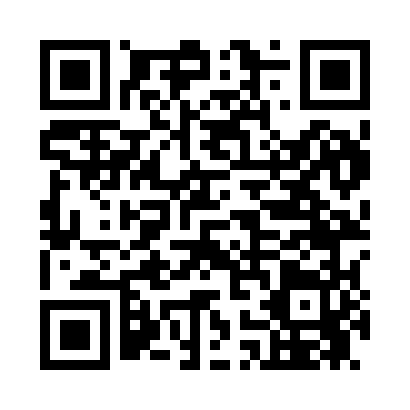 Prayer times for Copley, Louisiana, USAWed 1 May 2024 - Fri 31 May 2024High Latitude Method: Angle Based RulePrayer Calculation Method: Islamic Society of North AmericaAsar Calculation Method: ShafiPrayer times provided by https://www.salahtimes.comDateDayFajrSunriseDhuhrAsrMaghribIsha1Wed5:096:231:084:497:539:072Thu5:076:221:074:497:549:083Fri5:066:211:074:497:549:094Sat5:056:201:074:497:559:105Sun5:046:191:074:497:569:116Mon5:036:181:074:497:579:127Tue5:026:171:074:497:579:138Wed5:016:161:074:497:589:149Thu5:006:151:074:497:599:1510Fri4:596:151:074:498:009:1611Sat4:586:141:074:498:009:1712Sun4:576:131:074:498:019:1813Mon4:566:121:074:498:029:1914Tue4:556:121:074:498:029:2015Wed4:546:111:074:498:039:2116Thu4:536:101:074:498:049:2217Fri4:526:101:074:498:059:2318Sat4:516:091:074:498:059:2319Sun4:506:081:074:508:069:2420Mon4:496:081:074:508:079:2521Tue4:496:071:074:508:079:2622Wed4:486:071:074:508:089:2723Thu4:476:061:074:508:099:2824Fri4:476:061:074:508:099:2925Sat4:466:051:084:508:109:3026Sun4:456:051:084:508:119:3027Mon4:456:051:084:508:119:3128Tue4:446:041:084:518:129:3229Wed4:446:041:084:518:139:3330Thu4:436:041:084:518:139:3431Fri4:436:031:084:518:149:34